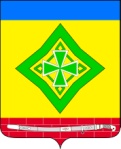 Совет Ладожского сельского поселенияУсть-Лабинского районаР Е Ш Е Н И Е23.07.2020  г.		                           		                                             № 2ст. Ладожская                                       		                          Протокол № 17О внесении изменений в решение Совета Ладожского сельского поселения Усть-Лабинского района от 21 ноября 2018 года № 7 протокол № 69 «Об утверждении положения о пенсии за выслугу лет лицам, замещавшим муниципальные должности и должности муниципальной службы Ладожского сельского поселения Усть-Лабинского районаВ целях приведения в соответствие нормативных правовых актов Ладожского сельского поселения Усть-Лабинского района, руководствуясь статьей 5 Закона Краснодарского края от 3 декабря 2013 года № 2840-КЗ «О пенсии за выслугу лет лицам, замещавшим должности государственной гражданской службы Краснодарского края» Совет Ладожского сельского поселения Усть-Лабинского района  решил:1. Внести в решение Совета Ладожского сельского поселения Усть-Лабинского района от 21 ноября 2018 года № 7 протокол № 69 «Об утверждении положения о пенсии за выслугу лет лицам, замещавшим муниципальные должности и должности муниципальной службы Ладожского сельского поселения Усть-Лабинского района» изменения, изложив пункт 3.2. раздела «3. Размер пенсии за выслугу лет» в следующей редакции:1.1. «3.2. Размер пенсии за выслугу лет устанавливается по состоянию на день подачи заявления об установлении пенсии за выслугу лет. Перерасчет пенсии за выслугу лет в связи с увеличением ее размера производится с 1-го числа месяца, в котором наступило право на перерасчет.»2. Общему отделу администрации Ладожского сельского поселения Усть-Лабинского района (Тунгатова) обнародовать и разместить настоящее решение на официальном сайте администрации Ладожского сельского поселения Усть-Лабинского района в сети «Интернет».3. Контроль за выполнением настоящего решения возложить на главу Ладожского сельского поселения Усть-Лабинского района Т.М. Марчук.4. Настоящее решение вступает в силу со дня его официального обнародования.Председатель Совета Ладожского сельского поселенияУсть-Лабинского района                                                                      В.А. ОстровскийГлава  Ладожского сельского поселенияУсть-Лабинского района                                                                            Т.М. Марчук